Formularz – opis punktu POI w aplikacji (POI - miejsce zaplanowane na spacerze, którego nie ma w aplikacji)Formularz – opis punktu POI w aplikacji (POI - miejsce zaplanowane na spacerze, którego nie ma w aplikacji)NazwaMaksymalnie 50 znaków.Pomnik PamięciOpis miejsca/obiektuMaksymalnie 400 znaków.Pomnik powstał w hołdzie żołnierzom 27 Wołyńskiej Dywizji Piechoty Armii Krajowej walczących w czasie II Wojny Światowej o wolność Ojczyzny. Został postawiony na pamiątkę 100-lecia Odzyskania Niepodległości na Skwerze Niepodległości, przy ulicy Poznańskiej. Przedstawia dumnego Lwa z tarczą, tarcza posiada napis ,,Semper Fidelis”, co oznacza ,,Zawsze Wierny”. Data powstania – 14.10.2018 r.Rodzaj kategoriiDo jakiej kategorii można przypisać punkt POI np. obiekt turystyczny, obiekt przyrodniczy, restauracja, hotel, łowisko, dla aktywnych, dla rodzin z dziećmi, miejsce dostępne publicznie itp.Miejsce dostępne publiczne Współrzędne geograficzneMożna pobrać z Google Maps51.475497,16.910342Zdjęcie miejsca/obiektuZdjęcie stanowi okładkę propozycji, która wyświetla się po wejściu w punkt POI na aplikacji. Format: JPG. Min. rozmiar 1440x960. Maksymalnie 500KB.Wklej zdjęcie poglądowe oraz link do pobrania zdjęcia w lepszej jakości.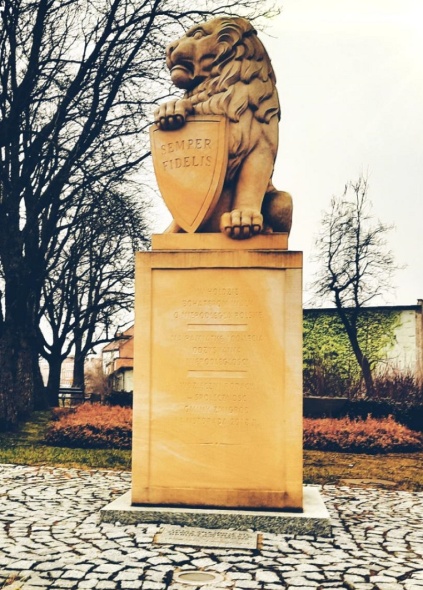 Godziny otwarcia miejsca/obiektuWpisz godziny lub nie dotyczyNie dotyczyUdogodnienia przy miejscu/obiekcie – jeśli dotyczyMaksymalnie 150 znaków.Np. dostępny dla osób 
z niepełnosprawnością, miejsce przyjazne dla zwierząt, WiFi, bezpłatny parking, plac zabaw.Dostępny dla osób z niepełnosprawnością, miejsce przyjazne dla zwierząt Dane adresoweDane adresoweUlica z numeremul. Poznańska Kod pocztowy55-140MiejscowośćŻmigród GminaŻmigródDane kontaktoweDane kontaktoweE-mail kontaktowyTelefon kontaktowyStrona internetowa